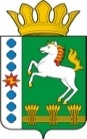 КОНТРОЛЬНО-СЧЕТНЫЙ ОРГАН ШАРЫПОВСКОГО РАЙОНАКрасноярского краяЗаключениена проект Решения Шушенского  сельского Совета депутатов «О внесении изменений и дополнений в Решение Шушенского сельского Совета депутатов от 15.12.2014  № 8 «О бюджете поселения на 2015 год и плановый период 2016-2017 годов»        02 сентября 2015 год 						                №   77Настоящее экспертное заключение подготовлено Контрольно – счетным органом Шарыповского района на основании ст. 157 Бюджетного  кодекса Российской Федерации, ст. 9 Федерального закона от 07.02.2011 № 6-ФЗ «Об общих принципах организации и деятельности контрольно – счетных органов субъектов Российской Федерации и муниципальных образований», ст. 5 Решения Шарыповского районного Совета депутатов от 20.09.2012 № 31/289р «О внесении изменений и дополнений в Решение Шарыповского районного Совета депутатов от 21.06.2012 № 28/272р «О создании Контрольно – счетного органа Шарыповского района» (в ред. от 20.03.2014 № 46/536р, от 25.09.2014 № 51/573р) и в соответствии со стандартом организации деятельности Контрольно – счетного органа Шарыповского района СОД 2 «Организация, проведение и оформление результатов финансово – экономической экспертизы проектов Решений Шарыповского районного Совета депутатов и нормативно – правовых актов по бюджетно – финансовым вопросам и вопросам использования муниципального имущества и проектов муниципальных программ» утвержденного приказом Контрольно – счетного органа Шарыповского района от 16.12.2013 № 29, Соглашения от 20.01.2015 о передаче Контрольно – счетному органу Шарыповского района полномочий Контрольно – счетного органа Шушенского сельсовета по осуществлению внешнего муниципального финансового контроля.Представленный на экспертизу проект Решения Шушенского сельского Совета депутатов «О внесении изменений и дополнений в Решение Шушенского сельского Совета депутатов от 15.12.2014 № 8 «О внесении изменений в Решение сельского  Совета депутатов  «О бюджете поселения на 2015 год и плановый период 2016-2017 годы» направлен в Контрольно-счетный орган Шарыповского района 01 сентября  2015 года. Разработчиком данного проекта Программы является администрация Шушенского сельсовета.Мероприятие проведено 02 сентября  2015 года.В ходе подготовки заключения Контрольно – счетным органом Шарыповского района были проанализированы следующие материалы:- проект Решения Шушенского сельского Совета депутатов «О внесении изменений в Решение Шушенского сельского Совета депутатов от  15.12.2014 № 8 «О внесении изменений и дополнений в Решение сельского  Совета депутатов  «О бюджете поселения на 2015 год и плановый период 2016-2017 годов»;-  решение от 15.12.2014 № 8 «О бюджете поселения на 2015 год и плановый период 2016-2017 годов».В соответствии с проектом  Решения предлагается внести изменения в следующие статьи:В статью 1 внести следующей изменения:Утвердить основные характеристики  бюджета поселения  на 2015 год:Прогнозируемый общий объем доходов бюджета поселения увеличился  в сумме 1 282 603,20 рублей или на 19,39%.Налоговые и неналоговые доходы изменяются следующим образом:доходы, получаемые в виде арендной платы за земельные участки, государственная собственность на которые не разграничена и которые расположены в границах поселений, а также средства от продажи права на заключение договоров аренды указанных земельных участков, уменьшаются на сумму 122 530,80 рублей. В связи с внесением изменений в ст. 62 Бюджетного кодекса РФ доходы от данного источника поступают в бюджет района по нормативу 100 %;доходы от продажи земельных участков, государственная собственность на которые не разграничена и которые расположены в границах поселений уменьшаются на сумму 1 000,00 рублей. В связи с внесением изменений в ст. 62 Бюджетного кодекса РФ доходы от данного источника поступают в бюджет района по нормативу 100 %;в связи с внесением изменений в приказ Минфина от 01.07.2013 № 65н «Об утверждении указаний о порядке применения бюджетной классификации Российской Федерации» (в ред. 21.07.2015), произведено перемещение бюджетных назначений 2015 года:с КБК 182 106 06013 10 1000 110  в сумме 421 240,00 руб. на КБК 182 106 06033 10 1000 110 в сумме 18 600,00 руб.;с КБК 182 106 06023 10 1000 110 в сумме 10 000,00 руб.  на КБК 182 106 06043 10 1000 110  в сумме 412 640,00 руб.Безвозмездные поступления в соответствии с краевыми законами, нормативными правовыми актами Правительства Красноярского края и Шарыповского района, соглашениями, заключенными с главными распорядителями средств краевого бюджета, уведомлениями главных распорядителей средств краевого и районного бюджетов увеличиваются в сумме  1 406 134,00 рублей и составят в сумме 6 954 434,00  рублей, из них:– на содержание автомобильных дорог общего пользования местного значения в сумме 80 088 рублей;– на региональные выплаты и выплаты, обеспечивающие уровень заработной платы работникам бюджетной сферы не ниже размера минимальной заработной платы (минимального размера оплаты труда) в сумме 16 000,00 рублей; – на решение неотложных мероприятий в сфере ЖКХ в сумме 26 540,00 рублей;– на капитальный ремонт и ремонт автомобильных дорог общего пользования местного значения городских округов с численностью населения менее 90 тысяч человек, городских и сельских поселений за счет средств краевого бюджета в сумме 773 243,00 рублей;– на создание и обеспечение деятельности административных комиссий в сумме 43,00 рубля;– на формирование земельных участков под сенокосные угодия под сенокошения Шушенского сельсовета 150 000,00 рублей;– на приобретение двигателя на трактор МТЗ-80 марки Д-243-91 в сумме 220 000,00 рублей– на  устройство бетонной дорожки в с. Шушь ул. Октябрьская в сумме 140 220,00 рублей;Общий объем расходов бюджета поселения  увеличился в сумме 1 796 188,00 рублей или на 27,16%., в том числе:Увеличение бюджетных ассигнований на основании уведомлений главных распорядителей средств краевого и районного бюджетов увеличиваются на сумму 1 406 134,00 рублей, из них:– на содержание автомобильных дорог общего пользования местного значения (КБК 0409 0327508 244 225) в сумме 80 088,00 рублей;– на региональные выплаты и выплаты, обеспечивающие уровень заработной платы работникам бюджетной сферы не ниже размера минимальной заработной платы (минимального размера оплаты труда) (КБК 0801 0211021 611 241) в сумме 10 000,00 рублей;  (КБК 0104 0151021 244 211) в сумме 4 608,00 рублей; (КБК 0104 0151021 244 213) в сумме 1 392,00 рублей– на решение неотложных мероприятий в сфере ЖКХ (КБК 0502 0318087 244 226, 310) в сумме 26 540,00 рублей;– на капитальный ремонт и ремонт автомобильных дорог общего пользования местного значения городских округов с численностью населения менее 90 тысяч человек, городских и сельских поселений за счет средств краевого бюджета (КБК 0409 0327594 244 225) в сумме 773 243,00 рубля;– на создание и обеспечение деятельности административных комиссий (КБК 0113 0157514 121 211, 213) в сумме 43,00 рубля;– на формирование земельных участков под сенокосные угодия Шушенского сельсовета  (КБК 0113 0318042 244) в сумме 150 000,00 рублей;– на приобретение двигателя на трактор МТЗ-80 марки Д-243-91 (КБК 0503 0318041 244) в сумме 220 000,00 рублей– на  устройство бетонной дорожки a с. Шушь ул. Октябрьская (КБК 0503 0318062 244) в сумме 140 220,00 рублей;Увеличение бюджетных ассигнований за счет остатка прошлого года бюджета в 2015 году в сумме 508 837,00 рублей, в том числе:- бюджетные ассигнования  сумме 181 201,00 рублей  на софинансирование  содержание дорог общего пользования местного значения за счет средств бюджета поселения (КБК 0409 0329385 244 225) в сумме 800,00 рублей и софинансирование мероприятия «Капитальный ремонт и ремонт автомобильных дорог общего пользования местного значения» (КБК 0409 0329386 244 225) в сумме 180 401,00 рубль.           - на изготовление технической документации (КБК 0113 0119108 244  226) в сумме 8 000,00 рублей	- на устройство хоккейной коробки в д.Можары (КБК 0503 0319373 244 310) в сумме 100 000,00 рублей           - из - за уменьшения доходной части  направить на расходную часть с остатка  прошлого года в сумме 123 530,80 рублей          - на повышение заработной платы  на общую сумму с  01.06.2015 и с 01.10.2015 в сумме 100 105,20 рублей, в том числе:КБК 0102 9119092 121 в сумме 19 556,20 рублей;КБК 0104 0151021 121 в сумме 36 323,80 рублей;КБК 0104 0159197 121 в сумме 44 225,20 рублей.          Перераспределение бюджетных ассигнований: С предоставления субсидии МБУК «Шушенская ЦКС» на финансовое обеспечение выполнения муниципального задания в рамках подпрограммы «Народное творчество и культурно - досуговая деятельность» муниципальной программы «Развитие культуры» (КБК 0801 0219299  610) в сумме 50 000,00 рублей на региональные выплаты и выплаты, обеспечивающие уровень заработной платы работников бюджетной сферы не ниже размера минимальной заработной платы (минимального размера оплаты труда) в рамках подпрограммы «Народное творчество и культурно - досуговая деятельность» муниципальной программы «Развитие культуры» (КБК 0801 0211021 610) в сумме 50 000,00 рублей.В Муниципальной программе «Муниципальное управление» внутри перераспределение с КБК 0104 015197 244 340 в сумме 2 391,00 рубль на  услуги электросвязи  КБК 0104 015197 244 221 в сумме 2 091,00 рубль на повышение тарифов на холодное водоснабжение КБК 0104 015197 244 223 в сумме 300,00 рублейС муниципальной программы «Муниципальное управление» перераспределение с КБК 0104 015197 244 340 в сумме 4 596,08 рублей на повышение заработной платы  КБК 0102 9119092 121  в сумме 4 596,08 рублей.В связи с выполнением плана мероприятий по росту доходов и оптимизации расходов выполнена экономия расходов на приобретение канцелярских товаров и прочих расходов за первое полугодие 2015 года, на основании этого уменьшены расходы по КБК 0104 0159197 244 340 в сумме 2 000,00 рублей и по КБК  0104 0159197 122 212 в сумме 2 000,00 рублей.          Увеличился дефицит бюджета поселения в сумме 508 837,00 рублей (100%). Источники финансирования дефицита бюджета поселения увеличиваются   в сумме 508 837,00 рублей (100%).Утвердить основные характеристики  бюджета поселения  на 2016 год и 2017 год:В 2016 году уменьшаются  прогнозируемый общий объем доходов бюджета поселения и общий объем расходов бюджета поселения в сумме  129 657,00 руб.(1,97%) и составит 6 462 580,1 рублей:Налоговые и неналоговые доходы изменяются следующим образом:доходы, получаемые в виде арендной платы за земельные участки, государственная собственность на которые не разграничена и которые расположены в границах поселений, а также средства от продажи права на заключение договоров аренды указанных земельных участков, уменьшаются на сумму 128 657,00 рублей. В связи с внесением изменений в ст. 62 Бюджетного кодекса РФ доходы от данного источника поступают в бюджет района по нормативу 100 %;доходы от продажи земельных участков, государственная собственность на которые не разграничена и которые расположены в границах поселений уменьшаются на сумму 1 000,00 рублей. В связи с внесением изменений в ст. 62 Бюджетного кодекса РФ доходы от данного источника поступают в бюджет района по нормативу 100 %;в связи с внесением изменений в приказ Минфина от 01.07.2013 № 65н «Об утверждении указаний о порядке применения бюджетной классификации Российской Федерации» (в ред. 21.07.2015), произведено перемещение бюджетных назначений:с КБК 182 106 06013 10 1000 110 в сумме 440 650,00 руб. на КБК 182 106 06033 10 1000 110 в сумме 19 400,00 руб.;с КБК 182 106 06023 10 1000 110 в сумме 10 000,00 руб.  на КБК 182 106 06043 10 1000 110 в сумме 431 250,00 руб.Уменьшение  бюджетных ассигнований  в 2016 году в сумме 126 415,60 рублей по руководству и  управлению в сфере установленных функций и полномочий органов местного самоуправления в рамках подпрограммы "Обеспечение реализации муниципальной программы Муниципальное управление" (КБК 0104 0159197 244).В 2017 году уменьшаются  прогнозируемый общий объем доходов бюджета поселения и общий объем расходов бюджета поселения в сумме  129 657,00 руб.(1,97%).Налоговые и неналоговые доходы изменяются следующим образом:доходы, получаемые в виде арендной платы за земельные участки, государственная собственность на которые не разграничена и которые расположены в границах поселений, а также средства от продажи права на заключение договоров аренды указанных земельных участков, уменьшаются на сумму 128 657,00 рублей. В связи с внесением изменений в ст. 62 Бюджетного кодекса РФ доходы от данного источника поступают в бюджет района по нормативу 100 %;доходы от продажи земельных участков, государственная собственность на которые не разграничена и которые расположены в границах поселений уменьшаются на сумму 1 000,00 рублей. В связи с внесением изменений в ст. 62 Бюджетного кодекса РФ доходы от данного источника поступают в бюджет района по нормативу 100 %;в связи с внесением изменений в приказ Минфина от 01.07.2013 № 65н «Об утверждении указаний о порядке применения бюджетной классификации Российской Федерации» (в ред. 21.07.2015), произведено перемещение бюджетных назначений:с КБК 182 106 06013 10 1000 110  в сумме 459 150,00 руб. на КБК 182 106 06033 10 1000 110 в сумме 20 300,00 руб.;с КБК 182 106 06023 10 1000 110  в сумме 10 000,00 руб.  на КБК 182 106 06043 10 1000 110 в сумме 448 850,00 руб.Уменьшение  бюджетных ассигнований  в 2017 году в сумме 123 174,10 рублей по руководству и  управлению в сфере установленных функций и полномочий органов местного самоуправления в рамках подпрограммы "Обеспечение реализации муниципальной программы Муниципальное управление" (КБК 0104 0159197 244).В статью 11 «Дорожный фонд Шушенского сельсовета» вносятся в 2015 году следующие изменения:- объем бюджетных ассигнований дорожного фонда Шушенского сельсовета увеличивается в сумме 853 331,00 руб. и составит 943 064,40 руб.В пункт 2 статьи 13 «Муниципальный долг Шушенского сельсовета» вносятся следующие изменения:Разработчиками данного проекта Решения соблюдены все нормы и правила по юридически – техническому оформлению нормативно – правовых актов Шушенского сельсовета.На основании выше изложенного Контрольно – счетный орган  Шарыповского района предлагает депутатам сельского Совета  принять проект Решения Шушенского сельского Совета депутатов «О внесении изменений и дополнений в Решение Шушенского  сельского Совета депутатов от 15.12.2014 № 8 «О бюджете поселения на 2015 год и плановый период 2016-2017 годов».Председатель Контрольно – счетного органа						Г.В. СавчукАудитор Контрольно – счетного органа						И.В. ШмидтПредыдущая редакция Предлагаемая редакция1) прогнозируемый общий объем доходов бюджета поселения в сумме6 614 224,20 руб.7 896 827,40 руб.2) общий объем расходов бюджета поселения  в сумме6 614 224,20 руб.8 405 664,40 руб.3) дефицит бюджета поселения  в сумме0,00 руб.508 837,00 руб.4) источники финансирования дефицита бюджета поселения  в сумме0,00 руб.508 837,00 руб.Предыдущая редакция Предлагаемая редакцияпрогнозируемый общий объем доходов бюджета поселения 2016 год в сумме2017 год в сумме6 591 237,10 руб.6 609 215,80 руб.6 461 580,10 руб.6 479 558,80 руб.общий объем расходов бюджета поселения  2016 год в суммев том числе условно утвержденные расходы2017 год в суммев том числе условно утвержденные расходы6 591 237,10 руб.163 100,93 руб.6 609 215,80 руб.327 265,79 руб.6 461 580,10 руб.159 859,50 руб.6 479 558,80 руб.320 782,94 руб.дефицит бюджета поселения  в сумме2016 год в сумме2017 год в сумме0,00 руб.0,00 руб.0,00 руб.0,00 руб.источники финансирования дефицита бюджета поселения  в сумме2016 год в сумме2017 год в сумме0,00 руб.0,00 руб.0,00 руб.0,00 руб.Предыдущая редакция Предлагаемая редакцияУвеличение муниципального долгаУстановить предельный объем муниципального долга Шушенского сельсовета2015 год534 462,10 руб.945 393,40 руб.410 931,30 руб.2016 год569 068,55 руб.1 008 480,10 руб.439 411,55 руб.2017 год586 907,90 руб.1 044 158,80 руб.457 250,90 руб.